Parade InformationThe official date of Batesville Community’s Tree Lighting and Holiday Parade is Friday, December 6th, 2019. This event will take place throughout downtown, from 5:00pm – 8:00pm. This exciting event is geared towards bringing the community together to celebrate the beginning of the Christmas season.  The Batesville Chamber Toyland Parade entries may consist of festive floats, bands, decorated vehicles, dance troupes, and community groups. We highly encourage all groups to prepare a float that is illuminated. Think of all the creative ways you could decorate the Toyland Theme with color, lights and sounds! Parade begins at 6:00pm. DEADLINE FOR PARADE APPLICATIONS IS TUESDAY, DECEMBER 3RD.For more information, please contact the Chamber at 812.934.3101 or chamber@batesvillein.com Parade Route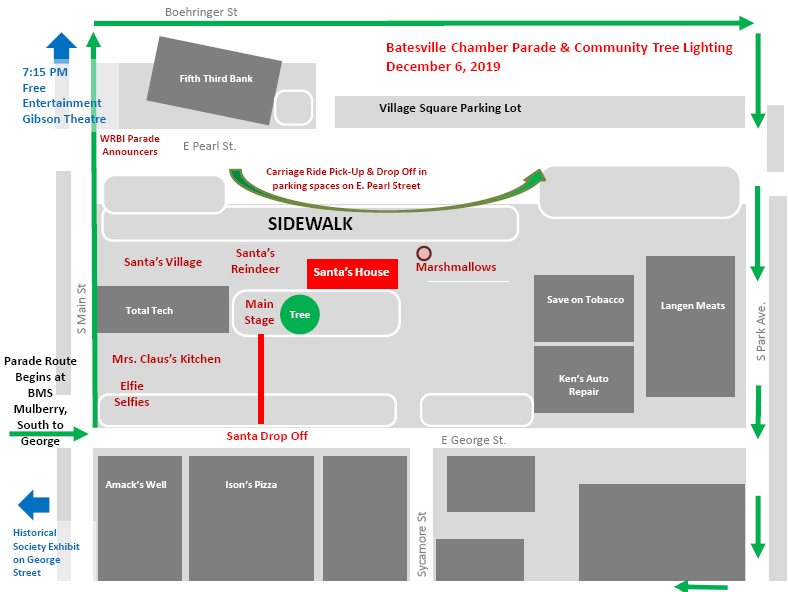 December 6th, 2019 Parade GuidelinesREGISTRATION DEADLINEWe request that all registration forms be received by Tuesday, December 3rd, 2019.All parade entries are FREE! SHOW OFF YOUR FUR BABIES IN THE 1ST HOLIDAY DOG COSTUME EVENTDress up your dog and come join us in the Holiday Parade. We will have judges along theroute that will be watching for the BEST IN SHOW HOLIDAY COSTUME. Please be lined upwith your dog by 5:45pm. A CLEAN UP CREW ALONG THE ROUTE MUST BE PROVIDED FOR ALL ENTRANTS OF LIVEANIMALS.NO SANTAS ALLOWEDSanta will be the last entry in the parade. Please do NOT use a Live Santa on your float. This will only confuse small children watching for Santa at the end of the paradeFLOATS – Toyland Theme/Evening ParadeWe highly encourage entries to be illuminated (lights, glow sticks, etc.). The theme for decorating is “Toyland”. Chamber Gift Certificates will be awarded to 1st, 2nd, & 3rd place floats. Float judging will begin at 5:30pm. The more lights, the merrier it will be!PARADE LINE-UPParade line up opens at 5:00pm, at Columbus Avenue in front of the Batesville Middle School. Entries must be in place and ready to go by 6pm. Parade begins promptly at 6:00pm. CANDY/PROMOTIONALSolicitation for cash or ticket sales along the parade route are not allowed.  Candy may be gently tossed underhand into the crowd along the parade route, or handed out. If your group would like to hand out promotional material, it may be done person-to-person.Toyland Parade Registration FormREGISTRATION DEADLINE: December 3rd, 2019Contact InformationBusiness/Organization Name: ____________________________________________________Address: ______________________________________________________________________Contact Person: _________________________________  Phone: _______________________Email Address: _________________________________________________________________Entry Type  Choose only oneBrief Description of Entry   This will be used for Announcements along parade route__________________________________________________________________________________________________________________________________________________________________________________________________________________________________________ SUBMIT COMPLETED REGISTRATION FORM:1) Mail or Drop off Entries to:				2) Email/Phone:Batesville Area Chamber of Commerce			chamber@batesvillein.com301 Shopping Village, Batesville, IN 47006		812-934-3101Addition Information: All parade floats must be illuminated. 